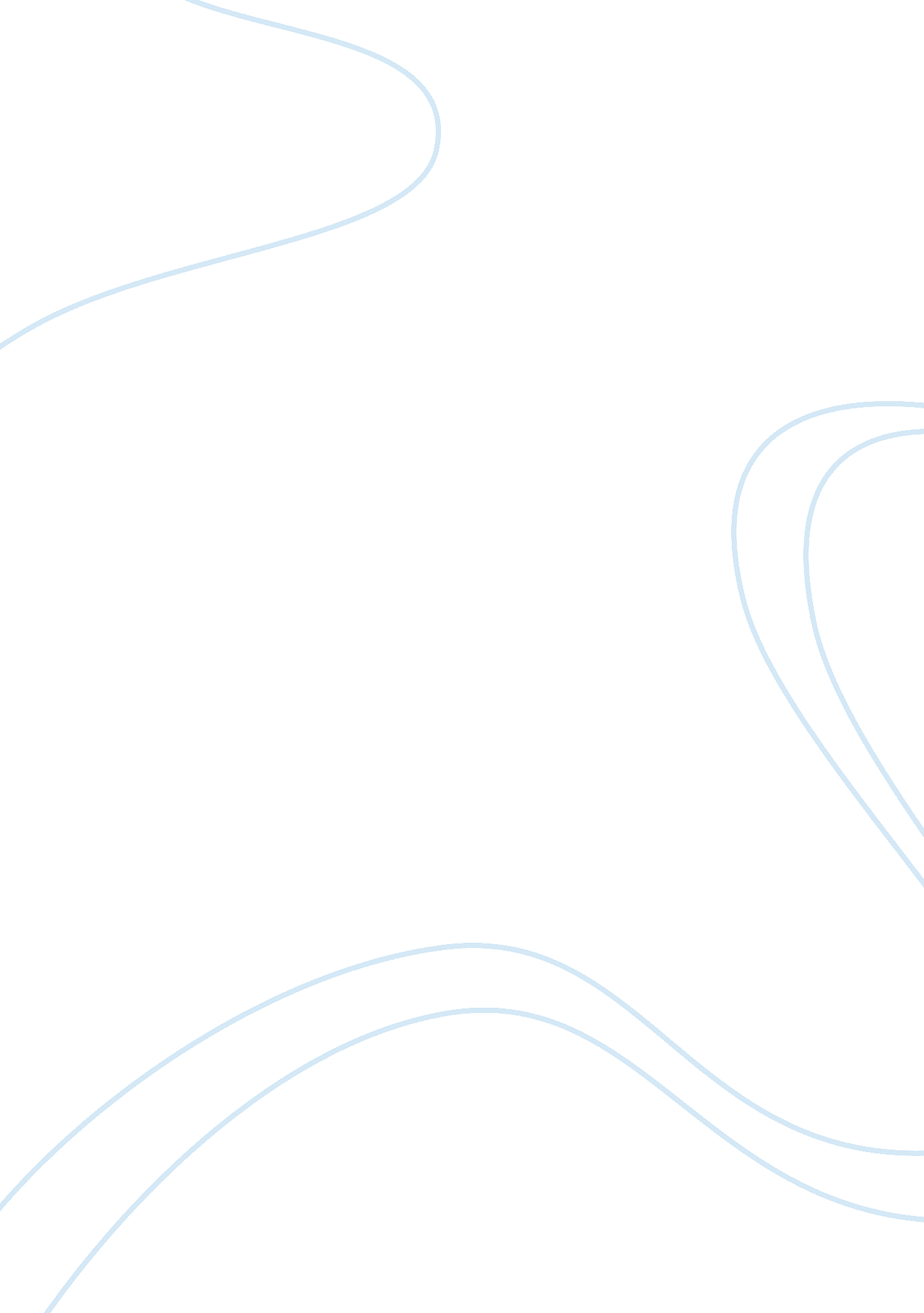 Length, mass, volume, and density - lab report exampleScience, Physics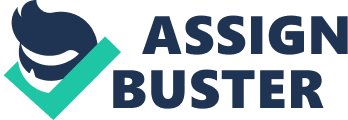 Length, mass, volume, and density Length, Mass, Volume, and Density Lab report is characterized by a procedural undertaking of an experiment that examining a phenomenon. The experiment yields results that are then evaluated for the desired characteristics. The experimenting procedure is undertaken using a number of steps, all of which make up an objective, method, result and application. 
Objective – This defines the desired or expected outcome. The experimental procedure is carried to determine the underlying behavior or principle in a given scenario. In other words, all the other parts of the report are developed based on the objectives. What is to be achieved determines what method to employ in carrying out the research. 
Method – This part of an experiment outlines steps involved in the study of the said phenomenon. Variables and their characteristic relationship is highlighted. Dependent and independent variables in the study are outlined. The combination and process of testing is given here. 
Result – The outcome of the study is determined by the results. Results confirm whether or not the objectives of the study or experiment have been met. 
Application – This relates to the use of the obtained results. It involves linking them to real scenario applicability. The general idea of a study is assessed based on its capacity to apply on real scenarios that engage the same concepts as those outlined in the study. 
Reference 
Shipman, James. An Introduction to Physical Science. New York: Cengage Learning, 2012. 